Ход урокаХод урокаХод урокаЗапланированные этапы урокаЗапланированные этапы урокаРесурсыНачало урока.Середина урока.Конец урока.1.Психологический настрой.    «Здравствуйте!».Цель: снятие внутреннего напряжения участников.-Добрый день, ребята! -Встаньте в круг. Сегодня мы будем желать друг другу успехов, здоровья и много других хороших пожеланий.2.Актуализация знаний. (К) Игра «Геометрические фигуры»-А теперь поиграем в игру, которая называется «Геометрические фигуры»(учащиеся закрывают глаза и образуют геометрическую фигуру, которую называет учитель, например, угол, отрезок луч, прямую…) (К) Метод дифференциации через постановку вопросов.- Точка - это самая маленькая геометрическая фигура?- Чем отличается луч от прямой линии?- Как вы думаете, какая линия называется замкнутой?- Ребята, кто из вас догадался, какая у нас сегодня тема урока? (Геометрические фигуры)- Какие цели нашего урока ? ФО (устная обратная связь Учитель      ученик).3.Работа по теме урока.Активный метод обучения «Мы - исследователи»- Ребята, вы любите путешествовать?- А знаете ли вы, кто такие исследователи?- Сегодня в гости к нам пришла королева геометрии - Точка. Мы вместе с ней отправимся в страну «Геометрических фигур». Мы будем не просто путешествовать, а проведем исследование по теме нашего урока.-Вы уже знаете, что Точка - это самая маленькая геометрическая фигура.- Положите горошинку на парту.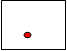 - На какую геометрическую фигуру она похожа?(точку)- Где мы можем встретиться с Точкой.(звезды на небе, капли дождя, песок, на божьей коровке…)Активный метод обучения(К)  Коллективная работа. «Мы – исследователи»                           - К доске вызываются два ученика. Они держат натянутую верёвку.-Что в руках у наших ребят?(верёвка)- Какую фигуру она напоминает?(прямую линию) К доске вызываются другие ученики. - Подумайте и сделайте из прямой верёвки кривую линию?(опустили вниз)- Соедините концы веревки, мы получили кривую или прямую линию?- Эта кривая линия называется замкнутой.- Значит кривая, которая была у нас первой, была…(Прямая - ровная линия, у которой нет ни начала, ни конца)- Точка и линия – это самые простые геометрические фигуры.ФО «Устная обратная связь учитель  ученик»(П) Работа в паре. Активный метод. «Каждый учит каждого» Метод дифференциации через классификацию.Пара №1 – (средний, низкий)Пара №2 – (средний, низкий)Пара №3 – (высокий, высокий)Критерий оценивания.Обучающийся находит и обводит прямые  и кривые линии.Задание: найдите на картинке: прямые линии, обведите их черным карандашом, кривые линии – обведите их жёлтым карандашом.Критерий оценивания.Дескриптор: обучающийся -обводит чёрным цветом прямые линии;- обводит жёлтым цветом кривые линии.Ресурс:- Посмотрите на фигуры, обведённые жёлтым цветом.- Как вы думаете, на какие группы их можно разделить?Самооценивание, сравнивают с образцом.ФО «Светофор»Правильно выполнили – красный;Допустили ошибки – зеленый.(И) Индивидуальная работа. Активный метод «Корзина идей»Критерий оценивания.Обучающийся называет кривые и прямые линии.Задание: -Найти и назвать на картинке предметы, состоящие из кривых и прямых линий.Дескриптор: обучающийся- называет предметы, состоящие из кривых линий;- называет предметы, состоящие из прямых линий.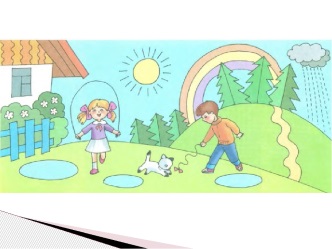 ФО «Словесная похвала»ФизминуткаСколько здесь кривых зелёных,Столько сделаем наклонов.А присядем столько раз,Сколько жёлтеньких у нас.Красные лучи считаем,Дружно глазками моргаем.Мы вдыхаем, выдыхаем,И работу продолжаем. (Садятся на места) (К) Коллективная работа. Задание: «Изучи и исследуй».- Наша веревка – это была модель прямой линии. - Завяжите на одном конце узел. Чем отличается эта фигура от прямой? (ответы детей). Это – луч.Завяжите на концах веревки узлы.- Что изменилось? (ответы детей)- Мы получили новую геометрическую фигуру - отрезок.- У вас на партах лежит проволока. Согните проволоку в нескольких местах.-  Это – ломаная.- Возьмите две ручки и соедините их по образцу. (показ)- Это – угол. ФО «Устная обратная связь Учитель      ученик»Активный метод обучения«Юный исследователь»(Г) Работа в группе. Метод дифференциация через группирование.Деление на группы (у детей на стульчиках геометрические фигуры: точка, кривая линия, отрезок)1 группа – (средний, высокий, низкий)2 группа – (средний, высокий, низкий)3 группа – ( средний, высокий, низкий)Метод дифференциации через ресурсы.Ресурс для 1 группы: палочки и пластилин.Ресурс для 2 группы: верёвочки и пластилин.Ресурс для 3 группы: проволока и пластилин.Метод дифференциации через задание.Задание в группах: Задание для 1 группы: Придумайте и смоделируйте знакомые вам геометрические фигуры, используя предложенные ресурсы.Задание для 2 группы: Придумайте и смоделируйте знакомые вам геометрические фигуры, используя предложенные ресурсы.Задание для 3 группы: Придумайте и смоделируйте знакомые вам геометрические фигуры, используя предложенные ресурсы.ФО «Сигнальные кружочки».(Дети смотрят работы каждой группы и оценивают при помощи критерий оценивания). Критерии оценивания:Красный кружочек –  составляют композицию, используя все предложенные ресурсы.Зелёный кружочек – составляют композицию, используя часть предложенных ресурсов.Жёлтый кружочек – составляют композицию, используя 3-4ресурса.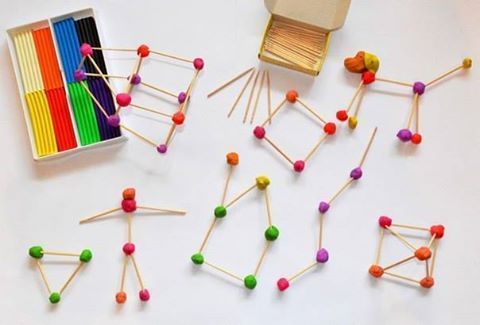 (И) Индивидуальное задание: Напишите свое имя на листочке. - Возьмите красный карандаш и нарисуйте прямую линию, ниже отрезок, угол, кривую линию, угол, замкнутую кривую линию и поставьте точку.ФО «Обратная письменная связь осуществляется на следующем уроке».(тетради собирает учитель для обратной связи)5.Рефлексия.ФО «Лесенка достижений».Первая ступенька, – у меня ничего не получилось;Вторая ступенька, – у меня были проблемы; Третья ступенька, – мне всё удалось.- Наше путешествие подошло к концу, но с Точкой мы не прощаемся. Мы ещё с ней встретимся на уроках математики.-Урок закончен, всем большое спасибо! горошинкаверевкакартинка с геометрическими фигурамислайдсюжетная картинкаинтернет -ресурсыверевкапроволокаручки- 1 группа        - 2 группа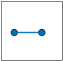        -  3 группаверевочкипластилинпроволокапалочкиинтернет -ресурсылист бумаги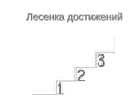 